           Health and Fitness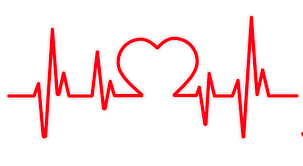 Part 2 – Game Situation (15 Marks) LevelHealth & FitnessComponents of FitnessPrinciples of trainingFitness TestingTraining Methods9-10I am able to describe, explain and analyse the links between health and fitness. I can identify and explain the similarities and differences. Shows excellent knowledge and understanding of the components of fitness. I can explain in detail how this would benefit a performer.I can explain and apply to a training programme. I can design and successfully carry out with evidence of improvement to fitness.I can lead a variety of fitness tests in a safe way. I can explain different procedures and achieve a high level within testing personally.I am able to plan a detailed training programme to target a specific performer. I will include specific components of fitness and appropriate training methods. 7-8I am able to analyse how fitness impacts on health, giving clear examples and using learnt methods to justify my answers.Shows good knowledge and understanding of the components of fitness. I can describe what each mean and give some benefits to a performer.I can explain and apply the principles of training to my own training programme. I am able to demonstrate that I am carrying out the principles of training.I am able to explain different procedures involved in fitness testing and support leading different tests. I can achieve good levels within testing personal.I can design and complete a training programme. I know all of the methods of training and can successfully plan 3 methods. I can identify how each improves a specific Component of Fitness.5-6I am able to explain the difference of health and fitness and give clear examples.Shows good knowledge and understanding. I can describe each component of fitness and I am able to identify them within a sport.I am able to describe the principles of training and demonstrate them in a practical situation.I am able to describe procedures and can support the running of some fitness tests. I participate in tests.I am able to design a varied training programme using 3 or more training methods. I can show links to improved fitness.3-4I am able to identify the similarities and differences between Health and Fitness.I show some knowledge and understanding of CoF. I can describe some but struggle to identify them within different sports.I am able to name all of the Principles of Training with a brief description of each. I am able to demonstrate them in a conditional context.I am able to describe procedures and can support the running of some simpler fitness tests. I participate in tests but lack fitness to perform at a good level.I can explain about 2 different types of training method. I can describe them and am able to carry out and demonstrate interval, continuous and Fartlek training.1-2I can describe what health is and the different type of heath. I can describe what fitness is. I am able to Identify all of the Components of Fitness.I am able to identify the principles of training and demonstrate them with assistance.I can identify a range of fitness tests that are used. I can demonstrate them with assistanceI can explain what continuous and interval training is and can demonstrate continuous training.13-15I show that I can effectively use appropriate fitness exercise to precisely match my fitness requirementsI am able to sustain high level technique, and can teach others how to use the equipment effectivelyI can plan a 6 week training program for others responding to their fitness requirements.10-12I show that I can usually select the appropriate fitness exercises for my own fitness requirements and I can change intensityI can plan a progressive 4-6 week training program showing progression and sometimes overloadI can successfully demonstrate how to use equipment and begin to teach others how to use it7-9At times, I can select the appropriate exercises for my requirements and can begin to change intensityI can plan a 3 week training program showing some progression between sessionsI can successfully demonstrate how to use fitness equipment properly4-6At times, I can select the appropriate exercises for my requirements but lack knowledge to change intensityI show some technique when using equipment, and can start to plan a one off fitness sessionI occasionally select appropriate fitness exercise to my fitness requirements1-3I show limited knowledge to make decisions regarding a fitness programme and they are rarely relevant to aims of my fitness sessionI show limited technique when using fitness equipment, and lack the understanding of how to adapt my intensityI rarely select the appropriate exercises to fitness requirements.